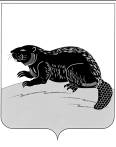 АДМИНИСТРАЦИЯ ГОРОДСКОГО ПОСЕЛЕНИЯ ГОРОД БОБРОВБОБРОВСКОГО МУНИЦИПАЛЬНОГО РАЙОНА ВОРОНЕЖСКОЙ ОБЛАСТИП О С Т А Н О В Л Е Н И Еот «14 » февраля  2019 г. № 76                          г. БобровОб утверждении административного регламента осуществления муниципального жилищного контроля на территории городского поселения город Бобров Бобровского муниципального района Воронежской областиВ соответствии с Жилищным кодексом Российской Федерации, Федеральным законом от 06.10.2003 № 131-ФЗ «Об общих принципах организации местного самоуправления в Российской Федерации», Федеральным законом от 26.12.2008 № 294-ФЗ «О защите прав юридических лиц и индивидуальных предпринимателей при осуществлении государственного контроля (надзора) и муниципального контроля», Законом Воронежской области от 26.04.2013 № 52-ОЗ «О муниципальном жилищном контроле на территории Воронежской области», администрация городского поселения город Бобров Бобровского муниципального района Воронежской области п о становляет: 1. Утвердить прилагаемый Административный регламент осуществления муниципального жилищного контроля на территории городского поселения город Бобров Бобровского муниципального района (прилагается).2. Постановления главы администрации городского поселения город Бобров Бобровского муниципального района Воронежской области от 31.03.2014г. № 95, от 05.10.2015 № 438; от 24.03.2017 № 104 считать утратившими силу.3. Настоящее постановление подлежит обнародованию и размещению на официальном сайте администрации городского поселения город Бобров Бобровского муниципального района Воронежской области www.bobrovcity.ru4. Контроль за исполнением настоящего постановления оставляю за собой.Глава администрации  городскогопоселения город Бобров                                                                  В.И. Брызгалин                                                                                                                                                                                                                      Приложение к постановлению администрации городского поселения город БобровБобровского муниципального района Воронежской области                                                                                            от «14 » февраля  2019 г. № 76АДМИНИСТРАТИВНЫЙ РЕГЛАМЕНТОСУЩЕСТВЛЕНИЯ МУНИЦИПАЛЬНОГО ЖИЛИЩНОГО КОНТРОЛЯ НА ТЕРРИТОРИИ ГОРОДСКОГО ПОСЕЛЕНИЯ ГОРОД БОБРОВ БОБРОВСКОГО МУНИЦИПАЛЬНОГО РАЙОНА1. Общие положения1.1. Вид муниципального контроля1.1.1. В рамках действия настоящего административного регламента исполняется муниципальная функция по осуществлению муниципального жилищного контроля на территории муниципального образования городское поселение город Бобров Бобровского муниципального района Воронежской области.1.1.2. Под муниципальным жилищным контролем понимается деятельность органов местного самоуправления, уполномоченных на организацию и проведение на территории муниципального образования проверок соблюдения юридическими лицами, индивидуальными предпринимателями и гражданами обязательных требований, установленных в отношении муниципального жилищного фонда федеральными законами и законами субъектов Российской Федерации в области жилищных отношений, а также муниципальными правовыми актами. Органы государственной власти субъектов Российской Федерации вправе наделять законами субъектов Российской Федерации уполномоченные органы местного самоуправления отдельными полномочиями по проведению проверок при осуществлении лицензионного контроля в отношении юридических лиц или индивидуальных предпринимателей, осуществляющих деятельность по управлению многоквартирными домами на основании лицензии.1.1.3. Административный регламент осуществления муниципального жилищного контроля разработан в целях повышения эффективности и качества исполнения муниципальной функции, устанавливает:- порядок организации и проведения на территории муниципального образования городское поселение город Бобров Бобровского муниципального района Воронежской области проверок соблюдения юридическими лицами, индивидуальными предпринимателями и гражданами обязательных требований, установленных в отношении муниципального жилищного фонда федеральными законами и законами Воронежской области в области жилищных отношений, а также муниципальными правовыми актами;- формы осуществления муниципального жилищного контроля;- сроки и последовательность действий (административных процедур) при проведении проверок органом муниципального жилищного контроля;- права, обязанности и ответственность органа, уполномоченного на осуществление муниципального жилищного контроля, его должностных лиц при проведении проверок, а также юридических лиц, индивидуальных предпринимателей, граждан при проведении мероприятий по муниципальному жилищному контролю.1.2. Наименование органа местного самоуправления, осуществляющего муниципальный жилищный контрольОрган, осуществляющий муниципальный жилищный контроль в границах муниципального образования городское поселение город Бобров Бобровского муниципального района Воронежской области (далее - муниципальный контроль) - администрация городского поселения город Бобров Бобровского муниципального района Воронежской области.1.3. Перечень нормативных правовых актов, регулирующих осуществление муниципального контроляМуниципальный контроль осуществляется в соответствии со следующими нормативными правовыми актами:Конституцией Российской Федерации;Кодексом Российской Федерации об административных правонарушениях от 30.12.2001 № 195-ФЗ;Жилищным кодексом Российской Федерации от 29.12.2004 № 188-ФЗ;Федеральным законом от 06.10.2003 № 131-ФЗ «Об общих принципах организации местного самоуправления в Российской Федерации» (далее – Федеральный закон от 06.10.2003 №131-ФЗ);Федеральным законом от 26.12.2008 № 294-ФЗ «О защите прав юридических лиц и индивидуальных предпринимателей при осуществлении государственного контроля (надзора) и муниципального контроля» (далее – Федеральный закон от 26.12.2008 № 294-ФЗ);Федеральным законом от 09.02.2009 № 8-ФЗ «Об обеспечении доступа к информации о деятельности государственных органов и органов местного самоуправления»;Постановлением Правительства Российской Федерации от 30.06.2010 № 489 «Об утверждении Правил подготовки органами государственного контроля (надзора) и органами муниципального контроля ежегодных планов проведения плановых проверок юридических лиц и индивидуальных предпринимателей»;Постановлением Правительства Российской Федерации от 06.05.2011 № 354 «О предоставлении коммунальных услуг собственникам и пользователям помещений в многоквартирных домах и жилых домов» (вместе с «Правилами предоставления коммунальных услуг собственникам и пользователям помещений в многоквартирных домах и жилых домов»);Постановлением Правительства Российской Федерации от 13.08.2006 № 491 «Об утверждении Правил содержания общего имущества в многоквартирном доме и правил изменения размера платы за содержание и ремонт жилого помещения в случае оказания услуг и выполнения работ по управлению, содержанию и ремонту общего имущества в многоквартирном доме ненадлежащего качества и (или) с перерывами, превышающими установленную продолжительность»;Приказом Министерства экономического развития Российской Федерации от 30.04.2009 № 141 "О реализации положений Федерального закона «О защите прав юридических лиц и индивидуальных предпринимателей при осуществлении государственного контроля (надзора) и муниципального контроля» (далее - Приказ от 30.04.2009 № 141); Законом Воронежской области от 26.04.2013 № 52-ОЗ "О муниципальном жилищном контроле на территории Воронежской области» (далее – Закон Воронежской области от 26.04.2013 № 52-ОЗ);Постановлением Правительства Воронежской области от 18.09.2012 № 171/537 «Об утверждении Порядка разработки и принятия административных регламентов осуществления муниципального контроля органами местного самоуправления муниципальных образований Воронежской области»;Уставом муниципального образования городского поселения город Бобров Бобровского муниципального района Воронежской области;Настоящим административным регламентом.1.4. Предмет и порядок административного регламента осуществления муниципального жилищного контроля1.4.1. Предметом осуществления муниципального жилищного контроля является осуществление путем проведения в соответствии с законодательством проверок соблюдения юридическими лицами, индивидуальными предпринимателями и гражданами обязательных требований, установленных в отношении муниципального жилищного фонда федеральными законами, законами Воронежской области, муниципальными правовыми актами.1.5. Права и обязанности должностных лиц, обеспечивающего осуществление муниципального жилищного контроля1.5.1. Перечень должностных лиц уполномоченного органа муниципального жилищного контроля утверждается распоряжением администрации городского поселения город Бобров. Должностные лица уполномоченного органа муниципального жилищного контроля, уполномоченные на осуществление муниципального жилищного контроля, являются муниципальными жилищными инспекторами.1.5.2. Муниципальный жилищный инспектор - должностное лицо уполномоченного органа муниципального жилищного контроля, осуществляющее муниципальный жилищный контроль в порядке, установленном Законом Воронежской области от 26.04.2013 № 52-ОЗ "О муниципальном жилищном контроле на территории Воронежской области.1.5.3. Муниципальный жилищный инспектор имеет право:1.5.3.1. запрашивать и получать на основании мотивированных письменных запросов от органов государственной власти, органов местного самоуправления, юридических лиц, индивидуальных предпринимателей и граждан информацию и документы, необходимые для проверки соблюдения обязательных требований;1.5.3.2. беспрепятственно по предъявлении служебного удостоверения и копии распоряжения руководителя уполномоченного органа муниципального жилищного контроля о назначении проверки посещать территории и расположенные на них многоквартирные дома, помещения общего пользования многоквартирных домов, а с согласия собственников жилые помещения в многоквартирных домах и проводить их обследования и другие мероприятия по контролю, проверять соответствие устава товарищества собственников жилья, внесенных в устав изменений требованиям законодательства Российской Федерации, а по заявлениям собственников помещений в многоквартирном доме проверять правомерность принятия общим собранием собственников помещений в многоквартирном доме решения о создании товарищества собственников жилья, соответствие устава товарищества собственников жилья, внесенных в устав изменений требованиям законодательства Российской Федерации, правомерность избрания общим собранием членов товарищества собственников жилья председателя правления товарищества и других членов правления товарищества, правомерность принятия собственниками помещений в многоквартирном доме на общем собрании таких собственников решения о выборе юридического лица независимо от организационно-правовой формы или индивидуального предпринимателя, осуществляющих деятельность по управлению многоквартирным домом (управляющей организации), в целях заключения с управляющей организацией договора управления многоквартирным домом в соответствии со статьей 162 Жилищного кодекса, правомерность утверждения условий этого договора и его заключения;1.5.3.3 выдавать предписания о прекращении нарушений обязательных требований, об устранении выявленных нарушений, о проведении мероприятий по обеспечению соблюдения обязательных требований, в том числе об устранении в шестимесячный срок со дня направления такого предписания несоответствия устава товарищества собственников жилья, внесенных в устав изменений обязательным требованиям;1.5.3.4 составлять протоколы об административных правонарушениях, связанных с нарушениями обязательных требований, принимать меры по предотвращению таких нарушений;1.5.3.5 направлять в уполномоченные органы материалы, связанные с нарушениями обязательных требований, а также неисполнением предписаний органов муниципального жилищного контроля для решения вопросов о возбуждении дел об административных правонарушениях;1.5.3.6. направлять в уполномоченные органы материалы, связанные с нарушениями обязательных требований, для решения вопросов о возбуждении уголовных дел по признакам преступлений;1.5.3.7. составлять по результатам осуществления муниципального жилищного контроля соответствующие акты контроля;1.5.3.8. Иные права, предусмотренные федеральными законами, законами Воронежской области, муниципальными правовыми актами.1.5.4. Муниципальные жилищные инспекторы обязаны:1.5.4.1 своевременно и в полной мере исполнять предоставленные в соответствии с законодательством Российской Федерации полномочия по предупреждению, выявлению и пресечению нарушений обязательных требований, установленных Законом Воронежской области от 26.04.2013 № 52-ОЗ (далее – обязательные требования);1.5.4.2 соблюдать законодательство Российской Федерации, права и законные интересы юридического лица, индивидуального предпринимателя, гражданина, проверка которых проводится;1.5.4.3 проводить проверку на основании распоряжения руководителя, заместителя руководителя уполномоченного органа муниципального жилищного контроля о ее проведении в соответствии с ее назначением;1.5.4.4 проводить проверку только во время исполнения служебных обязанностей, выездную проверку только при предъявлении служебного удостоверения, копии распоряжения или приказа руководителя, заместителя руководителя уполномоченного органа муниципального жилищного контроля и в случае, предусмотренном частью 5 статьи 10 Федерального закона от 26.12.2008 № 294-ФЗ, копии документа о согласовании проведения проверки;1.5.4.5 не препятствовать руководителю, иному должностному лицу или уполномоченному представителю юридического лица, индивидуальному предпринимателю, его уполномоченному представителю, гражданину, его уполномоченному представителю присутствовать при проведении проверки и давать разъяснения по вопросам, относящимся к предмету проверки;1.5.4.6 предоставлять руководителю, иному должностному лицу или уполномоченному представителю юридического лица, индивидуальному предпринимателю, его уполномоченному представителю, гражданину, его уполномоченному представителю, присутствующим при проведении проверки, информацию и документы, относящиеся к предмету проверки;1.5.4.7 знакомить руководителя, иное должностное лицо или уполномоченного представителя юридического лица, индивидуального предпринимателя, его уполномоченного представителя, гражданина, его уполномоченного представителя с результатами проверки;1.5.4.7.1 знакомить руководителя, иное должностное лицо или уполномоченного представителя юридического лица, индивидуального предпринимателя, его уполномоченного представителя с документами и (или) информацией, полученными в рамках межведомственного информационного взаимодействия; 1.5.4.8 учитывать при определении мер, принимаемых по фактам выявленных нарушений, соответствие указанных мер тяжести нарушений, их потенциальной опасности для жизни, здоровья людей, для животных, растений, окружающей среды, объектов культурного наследия (памятников истории и культуры) народов Российской Федерации, музейных предметов и музейных коллекций, включенных в состав Музейного фонда Российской Федерации, особо ценных, в том числе уникальных, документов Архивного фонда Российской Федерации, документов, имеющих особое историческое, научное, культурное значение, входящих в состав национального библиотечного фонда, безопасности государства, для возникновения чрезвычайных ситуаций природного и техногенного характера, а также не допускать необоснованное ограничение прав и законных интересов граждан, в том числе индивидуальных предпринимателей, юридических лиц; 1.5.4.9 доказывать обоснованность своих действий при их обжаловании юридическими лицами, индивидуальными предпринимателями, гражданами в порядке, установленном законодательством Российской Федерации;1.5.4.10 соблюдать сроки проведения проверки юридических лиц, индивидуальных предпринимателей, установленные Федеральным законом от 26.12.2008 № 294-ФЗ, а также сроки проведения проверки граждан, установленные муниципальным правовым актом;1.5.4.11 не требовать от юридического лица, индивидуального предпринимателя, гражданина документы и иные сведения, представление которых не предусмотрено законодательством Российской Федерации;1.5.4.12 перед началом проведения выездной проверки по просьбе руководителя, иного должностного лица или уполномоченного представителя юридического лица, индивидуального предпринимателя, его уполномоченного представителя, гражданина, его уполномоченного представителя ознакомить их с положениями административного регламента (при его наличии), в соответствии с которым проводится проверка;1.5.4.13 осуществлять запись о проведенной проверке в журнале учета проверок в случае его наличия у юридического лица, индивидуального предпринимателя; 1.5.4.14. Исполнять иные обязанности, предусмотренные федеральными законами и законами Воронежской области. 1.5.5. При проведении проверки должностные лица органа муниципального контроля не вправе:1) проверять выполнение обязательных требований и требований, установленных муниципальными правовыми актами, если такие требования не относятся к полномочиям органа государственного контроля (надзора), органа муниципального контроля, от имени которых действуют эти должностные лица;1.1) проверять выполнение требований, установленных нормативными правовыми актами органов исполнительной власти СССР и РСФСР, а также выполнение требований нормативных документов, обязательность применения которых не предусмотрена законодательством Российской Федерации; 1.2) проверять выполнение обязательных требований и требований, установленных муниципальными правовыми актами, не опубликованными в установленном законодательством Российской Федерации порядке;2) осуществлять плановую или внеплановую выездную проверку в случае отсутствия при ее проведении руководителя, иного должностного лица или уполномоченного представителя юридического лица, индивидуального предпринимателя, его уполномоченного представителя, за исключением случая проведения такой проверки по основанию, предусмотренному подпунктом "б" пункта 2 части 2 статьи 10 Федерального закона от 26.12.2008 № 294-ФЗ «О защите прав юридических лиц и индивидуальных предпринимателей при осуществлении государственного контроля (надзора) и муниципального контроля», а также проверки соблюдения требований земельного законодательства в случаях надлежащего уведомления собственников земельных участков, землепользователей, землевладельцев и арендаторов земельных участков;3) требовать представления документов, информации, образцов продукции, проб обследования объектов окружающей среды и объектов производственной среды, если они не являются объектами проверки или не относятся к предмету проверки, а также изымать оригиналы таких документов;4) отбирать образцы продукции, пробы обследования объектов окружающей среды и объектов производственной среды для проведения их исследований, испытаний, измерений без оформления протоколов об отборе указанных образцов, проб по установленной форме и в количестве, превышающем нормы, установленные национальными стандартами, правилами отбора образцов, проб и методами их исследований, испытаний, измерений, техническими регламентами или действующими до дня их вступления в силу иными нормативными техническими документами и правилами и методами исследований, испытаний, измерений;5) распространять информацию, полученную в результате проведения проверки и составляющую государственную, коммерческую, служебную, иную охраняемую законом тайну, за исключением случаев, предусмотренных законодательством Российской Федерации;6) превышать установленные сроки проведения проверки;7) осуществлять выдачу юридическим лицам, индивидуальным предпринимателям предписаний или предложений о проведении за их счет мероприятий по контролю;8) требовать от юридического лица, индивидуального предпринимателя представления документов и (или) информации, включая разрешительные документы, имеющиеся в распоряжении иных государственных органов, органов местного самоуправления либо подведомственных государственным органам или органам местного самоуправления организаций, включенные в определенный Правительством Российской Федерации перечень;9) требовать от юридического лица, индивидуального предпринимателя представления документов, информации до даты начала проведения проверки. Орган муниципального контроля после принятия распоряжения или приказа о проведении проверки вправе запрашивать необходимые документы и (или) информацию в рамках межведомственного информационного взаимодействия. 1.6. Права и обязанности лиц, в отношении которых осуществляется муниципальный жилищный контроль1.6.1. Руководитель, иное должностное лицо или уполномоченный представитель юридического лица, индивидуальный предприниматель, его уполномоченный представитель, граждане, и уполномоченные представители, при проведении проверки имеют право:1.6.1.1. Непосредственно присутствовать при проведении проверки, давать объяснения по вопросам, относящимся к предмету проверки.1.6.1.2. Получать от органа муниципального жилищного контроля, его должностных лиц информацию, которая относится к предмету проверки и предоставление которой предусмотрено Федеральным законом от 26.12.2008 № 294-ФЗ.1.6.1.2.1. Знакомиться с документами и (или) информацией, полученными органами муниципального контроля в рамках межведомственного информационного взаимодействия от иных государственных органов, органов местного самоуправления либо подведомственных государственным органам или органам местного самоуправления организаций, в распоряжении которых находятся эти документы и (или) информация; 1.6.1.2.2. Представлять документы и (или) информацию, запрашиваемые в рамках межведомственного информационного взаимодействия в орган муниципального контроля по собственной инициативе; 1.6.1.3. Знакомиться с результатами проверки и указывать в акте проверки о своем ознакомлении с результатами проверки, согласии или несогласии с ними, а также с отдельными действиями должностных лиц органа муниципального жилищного контроля.1.6.1.4. Обжаловать действия (бездействие) должностных лиц, органа муниципального контроля, повлекшие за собой нарушение прав юридического лица, индивидуального предпринимателя, граждан при проведении проверки, в административном и (или) судебном порядке в соответствии с законодательством Российской Федерации.1.6.1.5. Привлекать Уполномоченного при Президенте Российской Федерации по защите прав предпринимателей либо уполномоченного по защите прав предпринимателей в субъекте Российской Федерации к участию в проверке.1.6.1.6. На возмещение вреда, причиненного вследствие действий (бездействия) должностных лиц органа муниципального контроля, признанных в установленном законодательством Российской Федерации порядке неправомерными. 1.6.2. Юридические лица, индивидуальные предприниматели или их уполномоченные представители, граждане, их уполномоченные представители при проведении проверок обязаны:1.6.2.1. Обеспечить присутствие руководителей, иных должностных лиц или уполномоченных представителей юридических лиц; индивидуальные предприниматели обязаны присутствовать или обеспечить присутствие уполномоченных представителей, ответственных за организацию и проведение мероприятий по выполнению обязательных требований и требований, установленных муниципальными правовыми актами. 1.6.2.2. Не препятствовать муниципальным жилищным инспекторам в проведении мероприятий по муниципальному жилищному контролю.1.6.2.3. Представлять муниципальным жилищным инспекторам информацию и документы, представление которых предусмотрено действующим законодательством.1.6.2.4. Обеспечить доступ проводящих выездную проверку муниципальных жилищных инспекторов и участвующих в выездной проверке экспертов, представителей экспертных организаций на территорию, в используемые юридическим лицом, индивидуальным предпринимателем, гражданином при осуществлении деятельности здания, строения, сооружения, помещения, к используемому ими оборудованию.1.6.2.5. Выполнять иные обязанности, предусмотренные законодательством Российской Федерации. 1.6.3. Проверяемые лица, их уполномоченные представители, допустившие нарушение действующего федерального и регионального законодательства, необоснованно препятствующие проведению проверок, уклоняющиеся от проведения проверок и (или) не исполняющие в установленный срок предписаний муниципальных жилищных инспекторов об устранении выявленных нарушений обязательных требований или требований, установленных муниципальными правовыми актами, несут ответственность в соответствии с законодательством.1.7. Результат осуществления муниципального жилищного контроляРезультатом осуществления муниципального жилищного контроля являются:- составление акта проверки сохранности муниципального жилищного фонда, надлежащего обслуживания жилищного фонда независимо от форм собственности (далее - акт проверки), по типовой форме установленной приказом Министерства экономического развития Российской Федерации от 30.04.2009 № 14 «О реализации положений Федерального закона «О защите прав юридических лиц и индивидуальных предпринимателей при осуществлении государственного контроля (надзора) и муниципального контроля. - выдача предписания об устранении выявленных нарушений законодательства с указанием сроков их устранения (далее - предписание). Приложение №3.- направление материалов о выявленных нарушениях действующего законодательства в уполномоченные органы государственной власти для привлечения лиц, допустивших нарушения (преступления), к административной или уголовной ответственности.Информация о результатах проверок размещается на официальном сайте городского поселения город Бобров в сети «Интернет».2. Требования к порядку осуществления муниципального жилищного контроля2.1. Порядок информирования об осуществлении муниципального жилищного контроля2.1.1. Место нахождения администрации городского поселения город Бобров Бобровского муниципального района: 397700 Воронежская область, Бобровский район, г. Бобров, ул. им. Кирова, 67 . График работы администрации городского поселения город Бобров Бобровского муниципального района:понедельник - четверг - с 8.00 до 17.00;пятница - с 8.00 до 15.45;перерыв - с 12.00 до 12.45.Официальный сайт администрации городского поселения город Бобров Бобровского муниципального района в сети Интернет: www.bobrovcity.ruАдрес электронной почты администрации городского поселения город Бобров Бобровского муниципального района: bobrovg.bobr@govvrn.ru2.1.2. Настоящий Административный регламент, сведения об адресе и контактных телефонах должностных лиц органа муниципального жилищного контроля, ежегодные планы проведения проверок при осуществлении муниципального жилищного контроля, информация о результатах проверок доводятся до сведения заинтересованных лиц посредством размещения на официальном сайте городского поселения город Бобров в информационно-телекоммуникационной сети «Интернет», а также в федеральной государственной информационной системе "Единый портал государственных и муниципальных услуг (функций)" (http://www.gosuslugi.ru).2.1.3. На информационных стендах в доступных для ознакомления местах, на официальном сайте городского поселения город Бобров в сети «Интернет» размещается следующая информация: режим работы органа муниципального жилищного контроля;сведения о нормативных правовых актах, регулирующих осуществление муниципального жилищного контроля; порядок получения консультаций по вопросу осуществления муниципального жилищного контроля; порядок обжалования результатов осуществления муниципального жилищного контроля, действий или бездействия должностных лиц органа муниципального жилищного контроля.2.1.4. Для получения информации, консультаций, справок по вопросам осуществления муниципального жилищного контроля заинтересованные лица могут обращаться непосредственно к должностным лицам органа муниципального жилищного контроля;2.1.5. Информация, консультации, справки по вопросам осуществления муниципального жилищного контроля предоставляются должностными лицами органа муниципального жилищного контроля, как в устной, так и в письменной форме в сроки, установленные действующим законодательством о порядке рассмотрения обращений граждан Российской Федерации. При ответах на обращения, в том числе телефонные, должностные лица подробно и в вежливой (корректной) форме информируют обратившихся по интересующим их вопросам.2.1.6. Индивидуальное устное информирование по вопросам осуществления муниципального жилищного контроля осуществляется должностными лицами органа муниципального жилищного контроля при обращении граждан за информацией лично или по телефону. Индивидуальное письменное информирование по вопросам муниципального жилищного контроля осуществляется путем направления ответов в письменном виде или электронной почтой в зависимости от способа обращения гражданина за информацией или способа доставки ответа, указанного в письменном обращении гражданина, в порядке и сроки, установленные действующим законодательством о порядке рассмотрения обращений граждан Российской Федерации 2.1.7 Обращение, поступившее в орган местного самоуправления в форме электронного документа, подлежит рассмотрению в порядке, установленном Федеральным законом.2.2. Срок осуществления муниципального контроля2.2.1. Общий срок проведения проверки (документарной, выездной) не может превышать двадцать рабочих дней.В отношении одного субъекта малого предпринимательства общий срок проведения плановых выездных проверок не может превышать пятьдесят часов для малого предприятия и пятнадцать часов для микропредприятия в год.В случае необходимости при проведении проверки субъекта малого предпринимательства, получения документов и (или) информации в рамках межведомственного информационного взаимодействия проведение проверки может быть приостановлено руководителем (заместителем руководителя) органа муниципального контроля на срок, необходимый для осуществления межведомственного информационного взаимодействия, но не более чем на десять рабочих дней. Повторное приостановление проведения проверки не допускается. На период действия срока приостановления проведения проверки приостанавливаются связанные с указанной проверкой действия органа муниципального контроля на территории, в зданиях, строениях, сооружениях, помещениях, на иных объектах субъекта малого предпринимательства2.2.2. В исключительных случаях, связанных с необходимостью проведения сложных и (или) длительных исследований, испытаний, специальных экспертиз и расследований на основании мотивированных предложений должностных лиц органа государственного контроля (надзора), органа муниципального контроля, проводящих выездную плановую проверку, срок проведения выездной плановой проверки может быть продлен руководителем такого органа, но не более чем на двадцать рабочих дней, в отношении малых предприятий не более чем на пятьдесят часов, микропредприятий не более чем на пятнадцать часов.2.3. Органы муниципального контроля при организации и проведении проверок запрашивают и получают на безвозмездной основе, в том числе в электронной форме, документы и (или) информацию, включенные в определенный Правительством Российской Федерации перечень, от иных государственных органов, органов местного самоуправления либо подведомственных государственным органам или органам местного самоуправления организаций, в распоряжении которых находятся эти документы и (или) информация, в рамках межведомственного информационного взаимодействия в сроки и порядке, которые установлены Правительством Российской Федерации.Запрос документов и (или) информации, содержащих сведения, составляющие налоговую или иную охраняемую законом тайну, в рамках межведомственного информационного взаимодействия допускается при условии, что проверка соответствующих сведений обусловлена необходимостью установления факта соблюдения юридическими лицами, индивидуальными предпринимателями обязательных требований и предоставление указанных сведений предусмотрено федеральным законом.Передача в рамках межведомственного информационного взаимодействия документов и (или) информации, их раскрытие, в том числе ознакомление с ними в случаях, предусмотренных Федеральным законом от 26.12.2008 № 294-ФЗ «О защите прав юридических лиц и индивидуальных предпринимателей при осуществлении государственного контроля (надзора) и муниципального контроля», осуществляются с учетом требований законодательства Российской Федерации о государственной и иной охраняемой законом тайне.3. Состав, последовательность и сроки выполнения административных процедур, требования к порядку их выполнения, в том числе особенности выполнения административных процедур в электронной форме3.1. Мероприятия по осуществлению муниципального контроля включают в себя следующие административные процедуры:Организация и проведение плановой проверки.Организация и проведение внеплановой проверки.Организация и проведение документарной проверки.Организация и проведение выездной проверки.Результатом проведения административных процедур являются предупреждение, выявление и пресечение нарушений обязательных требований действующего законодательств Российской Федерации, нормативных правовых актов Воронежской области, контроль за устранением ранее выявленных нарушений требований законодательства.Способом фиксации результатов выполнения административных процедур является акт проверки, составленный муниципальным(ыми) жилищным(ыми) инспектором (инспекторами).Проверка может проводиться только должностным лицом или должностными лицами, которые указаны в распоряжении администрации городского поселения город Бобров поселения по форме, утвержденной Приказом Минэкономразвития РФ от 30.04.2009 №141 "О реализации положений Федерального закона "О защите прав юридических лиц и индивидуальных предпринимателей при осуществлении государственного контроля (надзора) и муниципального контроля". В распоряжении руководителя, заместителя руководителя органа муниципального контроля указываются:- наименование органа муниципального контроля, а также вид (виды) муниципального контроля;- фамилии, имена, отчества, должности должностного лица или должностных лиц, уполномоченных на проведение проверки, а также привлекаемых к проведению проверки экспертов, представителей экспертных организаций;- наименование юридического лица или фамилия, имя, отчество индивидуального предпринимателя, проверка которых проводится, места нахождения юридических лиц (их филиалов, представительств, обособленных структурных подразделений) или места фактического осуществления деятельности индивидуальными предпринимателями;- цели, задачи, предмет проверки и срок ее проведения;- правовые основания проведения проверки;- подлежащие проверке обязательные требования и требования, установленные муниципальными правовыми актами, в том числе реквизиты проверочного листа (списка контрольных вопросов), если при проведении плановой проверки должен быть использован проверочный лист (список контрольных вопросов);- сроки проведения и перечень мероприятий по контролю, необходимых для достижения целей и задач проведения проверки;- перечень административных регламентов по осуществлению муниципального контроля;- перечень документов, представление которых юридическим лицом, индивидуальным предпринимателем, необходимо для достижения целей и задач проведения проверки;- даты начала и окончания проведения проверки;- иные сведения, если это предусмотрено типовой формой распоряжения или приказа руководителя, заместителя руководителя органа муниципального контроля.Распоряжением устанавливается срок проведения проверки и назначаются должностные лица органа муниципального жилищного контроля, уполномоченные на осуществление муниципального жилищного контроля.Проект Распоряжения подготавливается должностным лицом органа муниципального жилищного контроля в срок не более 10 рабочих дней с момента наступления оснований для проведения проверки и подписывается руководителем органа муниципального жилищного контроляЗаверенные печатью копии распоряжения руководителя органа муниципального контроля вручаются под роспись должностными лицами органа муниципального контроля проводящими проверку, руководителю, иному должностному лицу или уполномоченному представителю юридического лица, индивидуальному предпринимателю, его уполномоченному представителю одновременно с предъявлением служебных удостоверений. По требованию подлежащих проверке лиц должностные лица органа муниципального контроля обязаны представить информацию об экспертах, экспертных организациях в целях подтверждения их полномочий.По просьбе руководителя, иного должностного лица или уполномоченного представителя юридического лица, индивидуального предпринимателя, его уполномоченного представителя должностные лица органа муниципального контроля обязаны ознакомить подлежащих проверке лиц с административными регламентами проведения мероприятий по контролю и порядком их проведения на объектах, используемых юридическим лицом, индивидуальным предпринимателем при осуществлении деятельности.Оплата услуг экспертов и экспертных организаций, а также возмещение понесенных ими в связи с участием в мероприятиях по контролю расходов производится в порядке и в размерах, которые установлены Правительством Российской Федерации.3.2. Организация и проведение плановой проверки.3.2.1. Предметом плановой проверки является соблюдение юридическим лицом, индивидуальным предпринимателем, гражданином в процессе осуществления деятельности совокупности предъявляемых обязательных требований и требований, установленных муниципальными правовыми актами, а также соответствие сведений, содержащихся в уведомлении о начале осуществления отдельных видов предпринимательской деятельности, обязательным требованиям.3.2.2. Плановая проверка проводится в форме документарной проверки и (или) выездной проверки.3.2.3. Плановые проверки проводятся не чаще чем один раз в три года, если иное не предусмотрено частями 9 и 9.3 статьи 9 Федерального закона № 294 –ФЗ, в отношении физического лица не чаще чем 1 раз в месяц.3.2.4. Плановые проверки проводятся на основании разрабатываемых и утверждаемых администрацией городского поселения город Бобров ежегодных планов проведения проверок. 3.2.4.1. С 01 января 2019 года по 31 декабря 2020 года не проводятся плановые проверки в отношении юридических лиц, индивидуальных предпринимателей, отнесенных в соответствии с положениями статьи 4 Федерального закона от 24 июля 2007 года № 209-ФЗ «О развитии малого и среднего предпринимательства в Российской Федерации» к субъектам малого предпринимательства, за исключением:1) юридических лиц, индивидуальных предпринимателей, осуществляющих виды деятельности, перечень которых устанавливается Правительством Российской Федерации в соответствии с частью 9 статьи 9 Федерального закона от 26 декабря 2008 года № 294-ФЗ «О защите прав юридических лиц и индивидуальных предпринимателей при осуществлении государственного контроля (надзора) и муниципального контроля»;2) плановых проверок юридических лиц, индивидуальных предпринимателей при наличии у органа муниципального контроля информации о том, что в отношении указанных лиц ранее было вынесено вступившее в законную силу постановление о назначении административного наказания за совершение грубого нарушения, определенного в соответствии с Кодексом Российской Федерации об административных правонарушениях, или административного наказания в виде дисквалификации или административного приостановления деятельности либо принято решение о приостановлении и (или) аннулировании лицензии, выданной в соответствии с Федеральным законом от 04.05.2011 №99-ФЗ «О лицензировании отдельных видов деятельности», и с даты окончания проведения проверки, по результатам которой вынесено такое постановление либо принято такое решение, прошло менее трех лет. При этом в ежегодном плане проведения плановых проверок помимо сведений, предусмотренных частью 4 статьи 9 Федерального закона от 26.12.2008  № 294-ФЗ, приводится информация об указанном постановлении или решении, дате их вступления в законную силу и дате окончания проведения проверки, по результатам которой вынесено такое постановление либо принято такое решение.3) плановых проверок, проводимых по лицензируемым видам деятельности в отношении осуществляющих их юридических лиц, индивидуальных предпринимателей.3.2.5. В ежегодных планах проведения плановых проверок юридических лиц (их филиалов, представительств, обособленных структурных подразделений) и индивидуальных предпринимателей указываются следующие сведения:3.2.5.1. Наименования юридических лиц (их филиалов, представительств, обособленных структурных подразделений), фамилии, имена, отчества индивидуальных предпринимателей, деятельность которых подлежит плановым проверкам, места нахождения юридических лиц (их филиалов, представительств, обособленных структурных подразделений) или места фактического осуществления деятельности индивидуальными предпринимателями.3.2.5.2. Цель и основание проведения каждой плановой проверки.3.2.5.3. Дата начала и сроки проведения каждой плановой проверки.3.2.5.4. Наименование органа муниципального контроля, осуществляющего конкретную плановую проверку. При проведении совместной плановой проверки органами государственного контроля (надзора), органами муниципального контроля указываются наименования всех участвующих в такой проверке органов.3.2.6. Утвержденные ежегодные планы проведения плановых проверок доводятся до сведения заинтересованных лиц посредством их размещения на официальном сайте городского поселения город Бобров в сети «Интернет», либо иным доступным способом.3.2.7. Проект сводного ежегодного плана проведения плановых проверок в срок до 1 сентября года, предшествующего году проведения плановых проверок, орган муниципального контроля направляет проект плана проведения плановых проверок в органы прокуратуры, а также проект ежегодного плана муниципальных проверок до их утверждения направляются администрацией городского поселения город Бобров на согласование в территориальные органы федеральных органов государственного земельного надзора до 1 июня года, предшествующего году проведения соответствующих проверок.3.2.7.2 Орган муниципального контроля по итогам рассмотрения предложений органов прокуратуры в срок до 1 ноября года, предшествующего году проведения плановых проверок, направляет в органы прокуратуры утвержденный ежегодный план проведения плановых проверок.3.2.8. Основанием для включения плановой проверки в ежегодный план проведения плановых проверок является истечение одного года со дня:3.2.8.1. Начала осуществления юридическим лицом, индивидуальным предпринимателем деятельности по управлению многоквартирными домами и деятельности по оказанию услуг и (или) выполнению работ по содержанию и ремонту общего имущества в многоквартирных домах в соответствии с представленным в орган государственного жилищного надзора уведомлением о начале указанной деятельности.3.2.8.2. Постановки на учет в муниципальном реестре наемных домов социального использования первого наемного дома социального использования, наймодателем жилых помещений в котором является лицо, деятельность которого подлежит проверке;3.2.8.3. Окончания проведения последней плановой проверки юридического лица, индивидуального предпринимателя.3.2.8.4. Основанием для включения плановой проверки в ежегодный план проведения плановых проверок является основания, указанные в части 8 статьи 9 Федерального закона от 26.12.2008 № 294-ФЗ и частью 4.1. статьи 20 жилищного кодекса Российской Федерации. 3.2.9. О проведении плановой проверки юридическое лицо и индивидуальный предприниматель уведомляются органом муниципального контроля не позднее чем за три рабочих дня до начала ее проведения посредством направления копии распоряжения руководителя органа муниципального контроля о начале проведения плановой проверки заказным почтовым отправлением с уведомлением о вручении и (или) посредством электронного документа, подписанного усиленной квалифицированной электронной подписью и направленного по адресу электронной почты юридического лица, индивидуального предпринимателя, если такой адрес содержится соответственно в едином государственном реестре юридических лиц, едином государственном реестре индивидуальных предпринимателей либо ранее был представлен юридическим лицом, индивидуальным предпринимателем в орган государственного контроля (надзора), орган муниципального контроля, или иным доступным способом. 3.2.10. О проведении плановой проверки гражданин уведомляется не позднее чем за 3 рабочих дня до начала ее проведения посредством направления копии распоряжения о начале проведения плановой проверки заказным почтовым отправлением с уведомлением о вручении или иным доступным способом.3.3. Организация и проведение внеплановой проверки.3.3.1. Предметом внеплановой проверки является соблюдение юридическим лицом, индивидуальным предпринимателем, гражданином в процессе осуществления деятельности обязательных требований и требований, установленных муниципальными правовыми актами, выполнение предписаний органов муниципального контроля, проведение мероприятий по предотвращению причинения вреда жизни, здоровью граждан, вреда животным, растениям, окружающей среде, объектам культурного наследия (памятникам истории и культуры) народов Российской Федерации, музейным предметам и музейным коллекциям, включенным в состав Музейного фонда Российской Федерации, особо ценным, в том числе уникальным, документам Архивного фонда Российской Федерации, документам, имеющим особое историческое, научное, культурное значение, входящим в состав национального библиотечного фонда, по обеспечению безопасности государства, по предупреждению возникновения чрезвычайных ситуаций природного и техногенного характера, по ликвидации последствий причинения такого вреда. 3.3.2. Внеплановая проверка проводится в форме документарной проверки и (или) выездной проверки.3.3.3. Основаниями для проведения внеплановой проверки наряду с основаниями, указанными в части 2 статьи 10 Федерального закона от 26.12.2008 № 294-ФЗ, являются поступления, в частности посредством системы, в орган государственного жилищного надзора, орган муниципального жилищного контроля обращений и заявлений граждан, в том числе индивидуальных предпринимателей, юридических лиц, информации от органов государственной власти, органов местного самоуправления, выявление в системе информации о фактах нарушения требований к порядку создания товарищества собственников жилья, жилищного, жилищно-строительного или иного специализированного потребительского кооператива, уставу товарищества собственников жилья, жилищного, жилищно-строительного или иного специализированного потребительского кооператива и порядку внесения изменений в устав такого товарищества или такого кооператива, порядку принятия собственниками помещений в многоквартирном доме решения о выборе юридического лица независимо от организационно-правовой формы или индивидуального предпринимателя, осуществляющих деятельность по управлению многоквартирным домом (далее - управляющая организация), в целях заключения с управляющей организацией договора управления многоквартирным домом, решения о заключении с управляющей организацией договора оказания услуг и (или) выполнения работ по содержанию и ремонту общего имущества в многоквартирном доме, решения о заключении с указанными в части 1 статьи 164 Жилищного Кодекса РФ лицами договоров оказания услуг по содержанию и (или) выполнению работ по ремонту общего имущества в многоквартирном доме, порядку утверждения условий этих договоров и их заключения, порядку содержания общего имущества собственников помещений в многоквартирном доме и осуществления текущего и капитального ремонта общего имущества в данном доме, о фактах нарушения управляющей организацией обязательств, предусмотренных частью 2 статьи 162 Жилищного Кодекса РФ, о фактах нарушения в области применения предельных (максимальных) индексов изменения размера вносимой гражданами платы за коммунальные услуги, о фактах нарушения наймодателями жилых помещений в наемных домах социального использования обязательных требований к наймодателям и нанимателям жилых помещений в таких домах, к заключению и исполнению договоров найма жилых помещений жилищного фонда социального использования и договоров найма жилых помещений. Внеплановая проверка по указанным основаниям проводится без согласования с органами прокуратуры и без предварительного уведомления проверяемой организации о проведении внеплановой проверки. 3.3.4. Обращения и заявления, не позволяющие установить лицо, обратившееся в орган муниципального контроля, а также обращения и заявления, не содержащие сведений о фактах, указанных в пункте 3.3.3 настоящего Регламента, не могут служить основанием для проведения внеплановой проверки. В случае, если изложенная в обращении или заявлении информация может в соответствии с пунктом 3.3.3 настоящего Регламента являться основанием для проведения внеплановой проверки, должностное лицо органа государственного контроля (надзора), органа муниципального контроля при наличии у него обоснованных сомнений в авторстве обращения или заявления обязано принять разумные меры к установлению обратившегося лица. Обращения и заявления, направленные заявителем в форме электронных документов, могут служить основанием для проведения внеплановой проверки только при условии, что они были направлены заявителем с использованием средств информационно-коммуникационных технологий, предусматривающих обязательную авторизацию заявителя в единой системе идентификации и аутентификации.3.3.5. При рассмотрении обращений и заявлений, информации о фактах, указанных в пункте 3.3.3 настоящего Регламента, должны учитываться результаты рассмотрения ранее поступивших подобных обращений и заявлений, информации, а также результаты ранее проведенных мероприятий по контролю в отношении соответствующих юридических лиц, индивидуальных предпринимателей.3.3.6. При отсутствии достоверной информации о лице, допустившем нарушение обязательных требований, требований, установленных муниципальными правовыми актами, достаточных данных о нарушении обязательных требований либо о фактах, указанных в пункте 3.3.3 настоящего Регламента, уполномоченными должностными лицами органа муниципального контроля может быть проведена предварительная проверка поступившей информации. В ходе проведения предварительной проверки принимаются меры по запросу дополнительных сведений и материалов (в том числе в устном порядке) у лиц, направивших заявления и обращения, представивших информацию, проводится рассмотрение документов юридического лица, индивидуального предпринимателя, имеющихся в распоряжении органа муниципального контроля, при необходимости проводятся мероприятия по контролю, осуществляемые без взаимодействия с юридическими лицами, индивидуальными предпринимателями и без возложения на указанных лиц обязанности по представлению информации и исполнению требований органов муниципального контроля. В рамках предварительной проверки у юридического лица, индивидуального предпринимателя могут быть запрошены пояснения в отношении полученной информации, но представление таких пояснений и иных документов не является обязательным.3.3.7. При выявлении по результатам предварительной проверки лиц, допустивших нарушение обязательных требований, требований, установленных муниципальными правовыми актами, получении достаточных данных о фактах, указанных в пункте 3.3.3 настоящего Регламента, уполномоченное должностное лицо органа муниципального контроля подготавливает мотивированное представление о назначении внеплановой проверки по основаниям, указанным в пункте 3.3.3 настоящего Регламента. По результатам предварительной проверки меры по привлечению юридического лица, индивидуального предпринимателя к ответственности не принимаются.3.3.8. По решению руководителя органа муниципального контроля предварительная проверка, внеплановая проверка прекращаются, если после начала соответствующей проверки выявлена анонимность обращения или заявления, явившихся поводом для ее организации, либо установлены заведомо недостоверные сведения, содержащиеся в обращении или заявлении.3.3.9. Орган муниципального контроля вправе обратиться в суд с иском о взыскании с гражданина, в том числе с юридического лица, индивидуального предпринимателя, расходов, понесенных органом муниципального контроля в связи с рассмотрением поступивших заявлений, обращений указанных лиц, если в заявлениях, обращениях были указаны заведомо ложные сведения.3.3.10. Внеплановая выездная проверка юридических лиц, индивидуальных предпринимателей может быть проведена по основаниям, указанным в подпунктах «а», «б» и «г» пункта 2, пункте 2.1 части 2 статьи 10 Федерального закона «О защите прав юридических лиц и индивидуальных предпринимателей при осуществлении государственного контроля (надзора) и муниципального контроля», органами муниципального контроля после согласования с органом прокуратуры по месту осуществления деятельности таких юридических лиц, индивидуальных предпринимателей.Заявление о согласовании проверки составляется по форме установленной приказом Министерства экономического развития Российской Федерации от 30.04.2009 № 14 «О реализации положений Федерального закона «О защите прав юридических лиц и индивидуальных предпринимателей при осуществлении государственного контроля (надзора) и муниципального контроля. 3.3.11. В день подписания распоряжения о проведении внеплановой выездной проверки юридического лица или индивидуального предпринимателя в целях согласования ее орган муниципального контроля представляет либо направляет заказным почтовым отправлением с уведомлением о вручении или в форме электронного документа, подписанного усиленной квалифицированной электронной подписью, в орган прокуратуры по месту осуществления деятельности юридического лица, индивидуального предпринимателя заявление о согласовании проведения внеплановой выездной проверки.3.3.12. К заявлению прилагаются копия распоряжения о проведении внеплановой выездной проверки и документы, которые содержат сведения, послужившие основанием ее проведения.3.3.13. О проведении внеплановой выездной проверки, за исключением внеплановой выездной проверки, основания проведения которой указаны в пункте 2 части 2 статьи 10 Федерального закона от 26.12.2008 № 294-ФЗ, юридическое лицо или индивидуальный предприниматель уведомляются органом муниципального контроля не менее чем за двадцать четыре часа до начала ее проведения любым доступным способом, в том числе посредством электронного документа, подписанного усиленной квалифицированной электронной подписью и направленного по адресу электронной почты юридического лица, индивидуального предпринимателя, если такой адрес содержится соответственно в едином государственном реестре юридических лиц, едином государственном реестре индивидуальных предпринимателей либо ранее был представлен юридическим лицом, индивидуальным предпринимателем в орган муниципального контроля. 3.3.13. В случае, если в результате деятельности юридического лица, индивидуального предпринимателя причинен или причиняется вред жизни, здоровью граждан, вред животным, растениям, окружающей среде, объектам культурного наследия (памятникам истории и культуры) народов Российской Федерации, музейным предметам и музейным коллекциям, включенным в состав Музейного фонда Российской Федерации, особо ценным, в том числе уникальным, документам Архивного фонда Российской Федерации, документам, имеющим особое историческое, научное, культурное значение, входящим в состав национального библиотечного фонда, безопасности государства, а также возникли или могут возникнуть чрезвычайные ситуации природного и техногенного характера, предварительное уведомление юридических лиц, индивидуальных предпринимателей о начале проведения внеплановой выездной проверки не требуется.3.3.14. О проведении внеплановой выездной проверки гражданин уведомляется не менее чем за пять рабочих дней до начала ее проведения любым доступным способом.3.3.15. Информация об указанных в пункте 3.3.3. настоящего Административного регламента нарушениях, размещенная в системе для органов муниципального жилищного контроля, является официальной информацией, поступившей в данные органы, и основанием для проведения внеплановой проверки. 3.4. Документарная проверка.3.4.1. Предметом документарной проверки являются сведения, содержащиеся в документах, юридического лица, индивидуального предпринимателя, устанавливающих организационно-правовую форму, права и обязанности, документы, используемые при осуществлении их деятельности и связанные с исполнением ими обязательных требований и требований, установленных муниципальными правовыми актами, исполнением предписаний и постановлений орган государственного контроля (надзора), органов муниципального контроля.3.4.2. В процессе проведения документарной проверки должностными лицами органа государственного контроля (надзора), органа муниципального контроля в первую очередь рассматриваются документы юридического лица, индивидуального предпринимателя, имеющиеся в распоряжении органа государственного контроля (надзора), органа муниципального контроля, в том числе уведомления о начале осуществления отдельных видов предпринимательской деятельности, представленные в порядке, установленном статьей 8 Федерального закона от 26.12.2008 № 294-ФЗ, акты предыдущих проверок, материалы рассмотрения дел об административных правонарушениях и иные документы о результатах осуществленных в отношении этих юридического лица, индивидуального предпринимателя государственного контроля (надзора), муниципального контроля.3.4.3. В случае если достоверность сведений, содержащихся в документах, имеющихся в распоряжении органа муниципального контроля, вызывает обоснованные сомнения либо эти сведения не позволяют оценить исполнение юридическим лицом, индивидуальным предпринимателем, гражданином обязательных требований или требований, установленных муниципальными нормативными правовыми актами, орган муниципального контроля направляет в адрес юридического лица, адрес индивидуального предпринимателя, адрес гражданина мотивированный запрос с требованием представить иные необходимые для рассмотрения в ходе проведения документарной проверки документы. К запросу прилагается заверенная печатью копия распоряжения руководителя или заместителя руководителя органа муниципального контроля о проведении документарной проверки.3.4.4. В течение десяти рабочих дней со дня получения мотивированного запроса юридическое лицо, индивидуальный предприниматель и гражданин обязаны направить в орган муниципального контроля указанные в запросе документы.3.4.5. Указанные в запросе документы представляются в виде копий, заверенных печатью (при ее наличии) и соответственно подписью индивидуального предпринимателя, его уполномоченного представителя, руководителя, иного должностного лица юридического лица. Юридическое лицо, индивидуальный предприниматель вправе представить указанные в запросе документы в форме электронных документов, подписанных усиленной квалификационной электронной подписью. 3.4.6. Не допускается требовать нотариального удостоверения копий документов, представляемых в органы муниципального контроля, если иное не предусмотрено законодательством Российской Федерации.3.4.7. В случае если в ходе документарной проверки выявлены ошибки и (или) противоречия в представленных юридическим лицом, индивидуальным предпринимателем и гражданином документах либо несоответствие сведений, содержащихся в этих документах, сведениям, содержащимся в имеющихся у органа муниципального контроля и (или) полученным в ходе осуществления муниципального контроля, информация об этом направляется проверяемым лицам с требованием представить в течение десяти рабочих дней необходимые пояснения в письменной форме.3.4.8. Юридическое лицо, индивидуальный предприниматель, гражданин, представляющие в орган муниципального контроля пояснения относительно выявленных ошибок и (или) противоречий в представленных документах либо относительно несоответствия указанных в п. 3.4.7 настоящего регламента сведений, вправе представить дополнительно в орган муниципального контроля документы, подтверждающие достоверность ранее представленных документов.3.4.9. Должностное лицо, которое проводит документарную проверку, обязано рассмотреть представленные руководителем или иным должностным лицом юридического лица, индивидуальным предпринимателем, гражданином либо их уполномоченными представителями, пояснения и документы, подтверждающие достоверность ранее представленных документов. При проведении выездной проверки запрещается требовать от юридического лица, индивидуального предпринимателя представления документов и (или) информации, которые были представлены ими в ходе проведения документарной проверки. В случае если после рассмотрения представленных пояснений и документов либо при отсутствии пояснений орган муниципального контроля установит признаки нарушения обязательных требований или требований, установленных муниципальными правовыми актами, должностные лица органа муниципального контроля вправе провести выездную проверку.3.4.10. При проведении документарной проверки орган муниципального контроля не вправе требовать у юридического лица, индивидуального предпринимателя, гражданина сведения и документы, не относящиеся к предмету документарной проверки, а также сведения и документы, которые могут быть получены этим органом этим органом от иных органов государственного контроля (надзора), органов муниципального контроля.3.5. Выездная проверка.3.5.1. Предметом выездной проверки являются содержащиеся в документах юридического лица, индивидуального предпринимателя и физического лица сведения, а также соответствие их работников, состояние используемых указанными лицами при осуществлении деятельности территорий, зданий, строений, сооружений, помещений, оборудования, подобных объектов, транспортных средств, производимые и реализуемые юридическим лицом, индивидуальным предпринимателем товары (выполняемая работа, предоставляемые услуги) и принимаемые ими меры по исполнению обязательных требований и требований, установленных муниципальными правовыми актами.3.5.2. выездная проверка (как плановая, так и внеплановая) проводится по месту нахождения юридического лица, месту осуществления деятельности индивидуального предпринимателя и (или) по месту фактического осуществления их деятельности. 3.5.3. Выездная проверка проводится в случае, если при документарной проверке не представляется возможным удостовериться в полноте и достоверности сведений, содержащихся в уведомлении о начале осуществления отдельных видов предпринимательской деятельности и иных имеющихся в распоряжении органа муниципального контроля документах юридического лица, индивидуального предпринимателя, граждан; не представляется возможным оценить соответствие деятельности юридического лица, индивидуального предпринимателя, гражданина обязательным требованиям или требованиям, установленным муниципальными нормативными правовыми актами, без проведения соответствующего мероприятия по контролю.3.5.4. Выездная проверка начинается с предъявления служебного удостоверения должностными лицами органа муниципального контроля, обязательного ознакомления руководителя или иного должностного лица юридического лица, индивидуального предпринимателя, его уполномоченного представителя, гражданина или его уполномоченного представителя с распоряжением руководителя, заместителя руководителя органа муниципального контроля о назначении выездной проверки и с полномочиями проводящих выездную проверку лиц, а также с целями, задачами, основаниями проведения выездной проверки, видами и объемом мероприятий по контролю, составом экспертов, представителями экспертных организаций, привлекаемых к выездной проверке, со сроками и с условиями ее проведения.3.5.5. Проверяемые лица или их уполномоченные представители обязаны предоставить должностным лицам органа муниципального контроля, проводящим выездную проверку, возможность ознакомиться с документами, связанными с целями, задачами и предметом выездной проверки, в случае, если выездной проверке не предшествовало проведение документарной проверки, а также обеспечить доступ проводящих выездную проверку должностных лиц и участвующих в выездной проверке экспертов, представителей экспертных организаций на территорию, в используемые юридическим лицом, индивидуальным предпринимателем при осуществлении деятельности здания, строения, сооружения, помещения, к используемым транспортным средствам и перевозимым ими грузам, оборудованию, подобным объектам.3.5.6. Орган муниципального контроля привлекает к проведению выездной проверки экспертов, экспертные организации, не состоящие в гражданско-правовых и трудовых отношениях с юридическим лицом, индивидуальным предпринимателем, в отношении которых проводится проверка, и не являющиеся аффилированными лицами проверяемых лиц.3.5.7. В случае, если проведение плановой или внеплановой выездной проверки оказалось невозможным в связи с отсутствием индивидуального предпринимателя, его уполномоченного представителя, руководителя или иного должностного лица юридического лица, либо в связи с фактическим неосуществлением деятельности юридическим лицом, индивидуальным предпринимателем, либо в связи с иными действиями (бездействием) индивидуального предпринимателя, его уполномоченного представителя, руководителя или иного должностного лица юридического лица, повлекшими невозможность проведения проверки, должностное лицо органа муниципального контроля составляет акт о невозможности проведения соответствующей проверки с указанием причин невозможности ее проведения. В этом случае орган муниципального контроля в течение трех месяцев со дня составления акта о невозможности проведения соответствующей проверки вправе принять решение о проведении в отношении таких юридического лица, индивидуального предпринимателя плановой или внеплановой выездной проверки без внесения плановой проверки в ежегодный план плановых проверок и без предварительного уведомления юридического лица, индивидуального предпринимателя 3.6. Оформление результатов проверки.3.6.1. По результатам проведения проверки муниципальными жилищными инспекторами, проводящими проверку, составляется акт по установленной форме в двух экземплярах. Типовая форма акта проверки юридических лиц и индивидуальных предпринимателей устанавливается уполномоченным Правительством Российской Федерации федеральным органом исполнительной власти, акт проверки соблюдения гражданами обязательных требований, установленных в отношении муниципального жилищного фонда, по форме, установленной уполномоченным органом муниципального контроля.Акт составляется должностным лицом или должностными лицами, которые указаны в постановлении.3.6.2. В акте проверки указываются:3.6.2.1. Дата, время и место составления акта проверки.3.6.2.2. Наименование органа муниципального контроля3.6.2.3. Дата и номер постановления.3.6.2.4. Фамилии, имена, отчества и должности должностного лица или должностных лиц, проводивших проверку.3.6.2.5. Наименование проверяемого юридического лица, индивидуального предпринимателя, а также фамилия, имя, отчество и должность руководителя, иного должностного лица или уполномоченного представителя юридического лица, индивидуального предпринимателя или его уполномоченного лица, фамилия, имя, отчество гражданина или его уполномоченного представителя, присутствовавших при проведении проверки.3.6.2.6. Дата, время, продолжительность и место проведения проверки.3.6.2.7. Сведения о результатах проверки, в том числе о выявленных нарушениях обязательных требований и требований, установленных муниципальными правовыми актами, об их характере и о лицах, допустивших указанные нарушения.3.6.2.8. Сведения об ознакомлении или отказе от ознакомления с актом проверки руководителя, иного должностного лица или уполномоченного представителя юридического лица, индивидуального предпринимателя или его уполномоченного лица, присутствовавших при проведении проверки, о наличии их подписей или об отказе от совершения подписи, а также сведения о внесении в журнал учета проверок записи о проведенной проверке либо о невозможности внесения такой записи в связи с отсутствием у юридического лица, индивидуального предпринимателя указанного журнала.3.6.2.9. Подписи должностного лица или должностных лиц органа муниципального контроля, проводивших проверку.3.6.3. К акту проверки прилагаются протоколы отбора образцов продукции, проб обследования объектов окружающей среды и объектов производственной среды, протоколы или заключения проведенных исследований, испытаний и экспертиз, объяснения работников юридического лица, работников индивидуального предпринимателя, на которых возлагается ответственность за нарушение обязательных требований или требований, установленных муниципальными правовыми актами, предписания об устранении выявленных нарушений и иные связанные с результатами проверки документы или их копии.3.6.4. Акт проверки оформляется непосредственно после ее завершения в двух экземплярах, один из которых с копиями приложений вручается руководителю, иному должностному лицу или уполномоченному представителю юридического лица, индивидуальному предпринимателю, его уполномоченному представителю под расписку об ознакомлении либо об отказе в ознакомлении с актом проверки. В случае отсутствия руководителя, иного должностного лица или уполномоченного представителя юридического лица, индивидуального предпринимателя, его уполномоченного представителя, а также в случае отказа проверяемого лица дать расписку об ознакомлении либо об отказе в ознакомлении с актом проверки акт направляется заказным почтовым отправлением с уведомлением о вручении, которое приобщается к экземпляру акта проверки, хранящемуся в деле органа муниципального контроля. При наличии согласия проверяемого лица на осуществление взаимодействия в электронной форме в рамках муниципального контроля акт проверки может быть направлен в форме электронного документа, подписанного усиленной квалифицированной электронной подписью лица, составившего данный акт, руководителю, иному должностному лицу или уполномоченному представителю юридического лица, индивидуальному предпринимателю, его уполномоченному представителю. При этом акт, направленный в форме электронного документа, подписанного усиленной квалифицированной электронной подписью лица, составившего данный акт, проверяемому лицу способом, обеспечивающим подтверждение получения указанного документа, считается полученным проверяемым лицом3.6.5. В случае если для составления акта проверки необходимо получить заключения по результатам проведенных исследований, специальных расследований, экспертиз, акт проверки составляется в срок, не превышающий трех рабочих дней после завершения мероприятий по контролю, и вручается проверяемым лицам или их уполномоченным представителям под расписку либо направляется заказным почтовым отправлением с уведомлением о вручении, и (или) в форме электронного документа, подписанного усиленной квалифицированной электронной подписью лица, составившего данный акт (при условии согласия проверяемого лица на осуществление взаимодействия в электронной форме в рамках муниципального контроля), способом, обеспечивающим подтверждение получения указанного документа. При этом уведомление о вручении и (или) иное подтверждение получения указанного документа приобщаются к экземпляру акта проверки, хранящемуся в деле органа муниципального контроля.3.6.6. В случае если для проведения внеплановой выездной проверки требуется согласование ее проведения с органом прокуратуры, копия акта проверки направляется в орган прокуратуры, которым принято решение о согласовании проведения проверки, в течение пяти рабочих дней со дня составления акта проверки.3.6.7. Результаты проверки, содержащие информацию, составляющую государственную, коммерческую, служебную, иную тайну, оформляются с соблюдением требований, предусмотренных законодательством Российской Федерации.3.6.8. Юридические лица, индивидуальные предприниматели вправе вести журнал учета проверок по типовой форме, установленной федеральным органом исполнительной власти, уполномоченным Правительством Российской Федерации.3.6.9. В журнале учета проверок должностными лицами органа муниципального контроля осуществляется запись о проведенной проверке, содержащая сведения о наименовании органа муниципального контроля, датах начала и окончания проведения проверки, времени ее проведения, правовых основаниях, целях, задачах и предмете проверки, выявленных нарушениях и выданных предписаниях, а также указываются фамилии, имена, отчества и должности должностного лица или должностных лиц, проводящих проверку, его или их подписи.3.6.10. При отсутствии у юридического лица или индивидуального предпринимателя вышеуказанного журнала учета проверок в акте проверки делается соответствующая запись.3.6.11. Юридическое лицо, индивидуальный предприниматель, гражданин проверка которых проводилась, в случае несогласия с фактами, выводами, предложениями, изложенными в акте проверки, либо с выданным предписанием об устранении выявленных нарушений в течение пятнадцати дней с даты получения акта проверки вправе представить в управление в письменной форме возражения в отношении акта проверки и (или) выданного предписания об устранении выявленных нарушений в целом или его отдельных положений. При этом проверяемое лицо вправе приложить к таким возражениям документы, подтверждающие обоснованность таких возражений, или их заверенные копии либо в согласованный срок передать их в орган муниципального контроля. Указанные документы могут быть направлены в форме электронных документов (пакета электронных документов), подписанных усиленной квалифицированной электронной подписью проверяемого лица. 3.7. Принятие мер по выявленным нарушениям.3.7.1. В случае выявления при проведении проверки нарушений обязательных требований или требований, установленных муниципальными правовыми актами, должностные лица органа муниципального контроля, проводившие проверку, в пределах полномочий, предусмотренных законодательством Российской Федерации, обязаны:3.7.1.1. Выдать предписание юридическому лицу, индивидуальному предпринимателю, гражданину об устранении выявленных нарушений с указанием сроков их устранения и (или) о проведении мероприятий по предотвращению причинения вреда жизни, здоровью людей, вреда животным, растениям, окружающей среде, объектам культурного наследия (памятникам истории и культуры) народов Российской Федерации, музейным предметам и музейным коллекциям, включенным в состав Музейного фонда Российской Федерации, особо ценным, в том числе уникальным, документам Архивного фонда Российской Федерации, документам, имеющим особое историческое, научное, культурное значение, входящим в состав национального библиотечного фонда, безопасности государства, имуществу физических и юридических лиц, государственному или муниципальному имуществу, предупреждению возникновения чрезвычайных ситуаций природного и техногенного характера, а также других мероприятий, предусмотренных федеральными законами;3.7.1.2. Принять меры по контролю за устранением выявленных нарушений, их предупреждению, предотвращению возможного причинения вреда жизни, здоровью граждан, вреда животным, растениям, окружающей среде, объектам культурного наследия (памятникам истории и культуры) народов Российской Федерации, музейным предметам и музейным коллекциям, включенным в состав Музейного фонда Российской Федерации, особо ценным, в том числе уникальным, документам Архивного фонда Российской Федерации, документам, имеющим особое историческое, научное, культурное значение, входящим в состав национального библиотечного фонда, обеспечению безопасности государства, предупреждению возникновения чрезвычайных ситуаций природного и техногенного характера, а также меры по привлечению лиц, допустивших выявленные нарушения, к ответственности. 3.7.1.3. В случае, если при проведении проверки установлено, что деятельность юридического лица, его филиала, представительства, структурного подразделения, индивидуального предпринимателя, гражданина при эксплуатация ими зданий, строений, сооружений, помещений, оборудования, подобных объектов, транспортных средств, производимые и реализуемые ими товары (выполняемые работы, предоставляемые услуги) представляют непосредственную угрозу причинения вреда жизни, здоровью граждан, вреда животным, растениям, окружающей среде, объектам культурного наследия (памятникам истории и культуры) народов Российской Федерации, музейным предметам и музейным коллекциям, включенным в состав Музейного фонда Российской Федерации, особо ценным, в том числе уникальным, документам Архивного фонда Российской Федерации, документам, имеющим особое историческое, научное, культурное значение, входящим в состав национального библиотечного фонда, безопасности государства, возникновения чрезвычайных ситуаций природного и техногенного характера или такой вред причинен, орган государственного контроля (надзора), орган муниципального контроля обязаны незамедлительно принять меры по недопущению причинения вреда или прекращению его причинения вплоть до временного запрета деятельности юридического лица, его филиала, представительства, структурного подразделения, индивидуального предпринимателя в порядке, установленном Кодексом Российской Федерации об административных правонарушениях, отзыва продукции, представляющей опасность для жизни, здоровья граждан и для окружающей среды, из оборота и довести до сведения граждан, а также других юридических лиц, индивидуальных предпринимателей любым доступным способом информацию о наличии угрозы причинения вреда и способах его предотвращения. 3.7.1.4. Направить копию акта проверки и приложенных к нему материалов в уполномоченный орган для привлечения виновных в нарушении действующего законодательства лиц к предусмотренной законодательством ответственности и применения к ним соответствующих мер воздействия в случаях, когда принятие соответствующих мер не входит в компетенцию органа муниципального жилищного контроля.3.7.2. Орган муниципального жилищного контроля вправе обратиться в суд с заявлениями:- о признании недействительным решения, принятого общим собранием собственников помещений в многоквартирном доме либо общим собранием членов товарищества собственников жилья, жилищного, жилищно-строительного или иного специализированного потребительского кооператива с нарушением требований Жилищного кодекса РФ;- о ликвидации товарищества собственников жилья, жилищного, жилищно-строительного или иного специализированного потребительского кооператива в случае неисполнения в установленный срок предписания об устранении несоответствия устава такого товарищества или такого кооператива, внесенных в устав такого товарищества или такого кооператива изменений требованиям Жилищного кодекса РФ либо в случае выявления нарушений порядка создания такого товарищества или такого кооператива, если эти нарушения носят неустранимый характер;- о признании договора управления многоквартирным домом, договора оказания услуг и (или) выполнения работ по содержанию и ремонту общего имущества в многоквартирном доме либо договора оказания услуг по содержанию и (или) выполнению работ по ремонту общего имущества в многоквартирном доме недействительными в случае неисполнения в установленный срок предписания об устранении нарушений требований Жилищного кодекса РФ о выборе управляющей организации, об утверждении условий договора управления многоквартирным домом и о его заключении, о заключении договора оказания услуг и (или) выполнения работ по содержанию и ремонту общего имущества в многоквартирном доме либо договора оказания услуг по содержанию и (или) выполнению работ по ремонту общего имущества в многоквартирном доме, об утверждении условий указанных договоров;- в защиту прав и законных интересов собственников, нанимателей и других пользователей жилых помещений по их обращению или в защиту прав, свобод и законных интересов неопределенного круга лиц в случае выявления нарушения обязательных требований.- о признании договора найма жилого помещения жилищного фонда социального использования недействительным в случае неисполнения в установленный срок предписания об устранении несоответствия данного договора обязательным требованиям, установленным Жилищным Кодексом3.7.3. Исполнять иные обязанности, предусмотренные федеральными законами и законами Воронежской области.3.8. Организация и проведение мероприятий, направленных на профилактику нарушений обязательных требований, требований, установленных муниципальными правовыми актами» следующего содержания:3.8.1. В целях предупреждения нарушений юридическими лицами и индивидуальными предпринимателями обязательных требований, требований, установленных муниципальными правовыми актами, устранения причин, факторов и условий, способствующих нарушениям обязательных требований, требований, установленных муниципальными правовыми актами, органы государственного контроля (надзора), органы муниципального контроля осуществляют мероприятия по профилактике нарушений обязательных требований, требований, установленных муниципальными правовыми актами, в соответствии с ежегодно утверждаемыми ими программами профилактики нарушений.3.8.2. В целях профилактики нарушений обязательных требований, требований, установленных муниципальными правовыми актами, органы муниципального контроля:1) обеспечивают размещение на официальных сайтах в сети «Интернет» для каждого вида муниципального контроля перечней нормативных правовых актов или их отдельных частей, содержащих обязательные требования, требования, установленные муниципальными правовыми актами, оценка соблюдения которых является предметом муниципального контроля, а также текстов соответствующих нормативных правовых актов;2) осуществляют информирование юридических лиц, индивидуальных предпринимателей по вопросам соблюдения обязательных требований, требований, установленных муниципальными правовыми актами, в том числе посредством разработки и опубликования руководств по соблюдению обязательных требований, требований, установленных муниципальными правовыми актами, проведения семинаров и конференций, разъяснительной работы в средствах массовой информации и иными способами. В случае изменения обязательных требований, требований, установленных муниципальными правовыми актами, органы муниципального контроля подготавливают и распространяют комментарии о содержании новых нормативных правовых актов, устанавливающих обязательные требования, требования, установленные муниципальными правовыми актами, внесенных изменениях в действующие акты, сроках и порядке вступления их в действие, а также рекомендации о проведении необходимых организационных, технических мероприятий, направленных на внедрение и обеспечение соблюдения обязательных требований, требований, установленных муниципальными правовыми актами;3) обеспечивают регулярное (не реже одного раза в год) обобщение практики осуществления в соответствующей сфере деятельности муниципального контроля и размещение на официальных сайтах в сети «Интернет» соответствующих обобщений, в том числе с указанием наиболее часто встречающихся случаев нарушений обязательных требований, требований, установленных муниципальными правовыми актами, с рекомендациями в отношении мер, которые должны приниматься юридическими лицами, индивидуальными предпринимателями в целях недопущения таких нарушений;4) выдают предостережения о недопустимости нарушения обязательных требований, требований, установленных муниципальными правовыми актами, в соответствии с частями 5 - 7 статьи 8.2. Федерального закона от 26.12.2008               №294-ФЗ, если иной порядок не установлен федеральным законом.3.8.3. При условии, что иное не установлено федеральным законом, при наличии у органа  муниципального контроля сведений о готовящихся нарушениях или о признаках нарушений обязательных требований, требований, установленных муниципальными правовыми актами, полученных в ходе реализации мероприятий по контролю, осуществляемых без взаимодействия с юридическими лицами, индивидуальными предпринимателями, либо содержащихся в поступивших обращениях и заявлениях (за исключением обращений и заявлений, авторство которых не подтверждено), информации от органов государственной власти, органов местного самоуправления, из средств массовой информации в случаях, если отсутствуют подтвержденные данные о том, что нарушение обязательных требований, требований, установленных муниципальными правовыми актами, причинило вред жизни, здоровью граждан, вред животным, растениям, окружающей среде, объектам культурного наследия (памятникам истории и культуры) народов Российской Федерации, музейным предметам и музейным коллекциям, включенным в состав Музейного фонда Российской Федерации, особо ценным, в том числе уникальным, документам Архивного фонда Российской Федерации, документам, имеющим особое историческое, научное, культурное значение и входящим в состав национального библиотечного фонда, безопасности государства, а также привело к возникновению чрезвычайных ситуаций природного и техногенного характера либо создало угрозу указанных последствий, орган муниципального контроля объявляет юридическому лицу, индивидуальному предпринимателю предостережение о недопустимости нарушения обязательных требований, требований, установленных муниципальными правовыми актами, и предлагает юридическому лицу, индивидуальному предпринимателю принять меры по обеспечению соблюдения обязательных требований, требований, установленных муниципальными правовыми актами, и уведомить об этом в установленный в таком предостережении срок орган муниципального контроля.3.8.4. Предостережение о недопустимости нарушения обязательных требований, требований, установленных муниципальными правовыми актами, должно содержать указания на соответствующие обязательные требования, требования, установленные муниципальными правовыми актами, нормативный правовой акт, их предусматривающий, а также информацию о том, какие конкретно действия (бездействие) юридического лица, индивидуального предпринимателя могут привести или приводят к нарушению этих требований. Предостережение о недопустимости нарушения обязательных требований, требований, установленных муниципальными правовыми актами, не может содержать требования предоставления юридическим лицом, индивидуальным предпринимателем сведений и документов, за исключением сведений о принятых юридическим лицом, индивидуальным предпринимателем мерах по обеспечению соблюдения обязательных требований, требований, установленных муниципальными правовыми актами.3.8.5. Порядок составления и направления предостережения о недопустимости нарушения обязательных требований, требований, установленных муниципальными правовыми актами, подачи юридическим лицом, индивидуальным предпринимателем возражений на такое предостережение и их рассмотрения, порядок уведомления об исполнении такого предостережения определяются Правительством Российской Федерации.3.8.6. Наблюдение за соблюдением обязательных требований, требований, установленных муниципальными правовыми актами, посредством анализа информации о деятельности либо действиях юридического лица и индивидуального предпринимателя, которая предоставляется такими лицами (в том числе посредством использования федеральных государственных информационных систем) в орган государственного контроля (надзора), орган муниципального контроля в соответствии с федеральными законами и принимаемыми в соответствии с ними иными нормативными правовыми актами Российской Федерации или может быть получена (в том числе в рамках межведомственного информационного взаимодействия) органом государственного контроля (надзора), органом муниципального контроля без возложения на юридических лиц и индивидуальных предпринимателей обязанностей, не предусмотренных федеральными законами и принятыми в соответствии с ними иными нормативными правовыми актами Российской Федерации, осуществляется без взаимодействия с юридическими лицами, индивидуальными предпринимателями.Мероприятия по контролю без взаимодействия с юридическими лицами, индивидуальными предпринимателями проводятся в порядке, установленном ст. 8.3 Федерального закона от 26.12.2008 №294-ФЗ, уполномоченными должностными лицами органа муниципального контроля в пределах своей компетенции на основании заданий на проведение таких мероприятий, утверждаемых руководителем или заместителем руководителя органа муниципального контроля.4. Формы и порядок контроля за осуществлением муниципального контроля4.1. Текущий контроль за соблюдением должностными лицами управления последовательности действий, определенных административными процедурами муниципального контроля, принятием ими решений осуществляется на постоянной основе руководителем органа муниципального контроля.4.2. Общий контроль за полнотой и качеством проведения проверок по муниципальному контролю включает в себя проведение проверок по выявлению и устранению нарушений прав юридических лиц, индивидуальных предпринимателей, принятие решений и подготовку ответов на их обращения, содержащие жалобы на решения, действия (бездействие) должностных лиц органа муниципального контроля, ведение учета случаев ненадлежащего исполнения должностными лицами органов муниципального контроля служебных обязанностей при осуществлении муниципального контроля.4.2.1. Общий контроль осуществляется путем проведения плановых и внеплановых проверок. При проверке рассматриваются либо все вопросы, связанные с осуществлением муниципального контроля (комплексные проверки), либо отдельные аспекты (тематические проверки).4.2.2. Внеплановая проверка проводится по конкретному обращению (жалобе) проверяемых лиц или их уполномоченных представителей.4.2.3. Результаты проверки оформляются в виде акта, в которой отмечаются выявленные нарушения и недостатки, а также указываются предложения по их устранению.4.2.4. Должностные лица органа муниципального контроля несут персональную ответственность за соблюдение сроков и порядка исполнения каждой административной процедуры в соответствии с действующим законодательством.4.2.5. Контроль за проведением проверок со стороны граждан, их объединений и организаций является самостоятельной формой контроля и осуществляется путем направления обращений, а также путем обжалования действий (бездействия) и решений, осуществляемых (принятых) в ходе проведения проверок.5. Досудебный (внесудебный) порядок обжалования решений и действий (бездействия) органа, предоставляющего муниципальную услугу, многофункционального центра, организаций, указанных в части 1.1 статьи 16 Федерального закона от 27.07.2010 № 210-ФЗ "Об организации предоставления государственных и муниципальных услуг», а также их должностных лиц, муниципальных служащих, работников.5.1. Заявитель имеет право на досудебное (внесудебное) обжалование решений и действий (бездействия) Администрации, АУ «МФЦ», организаций, указанных в части 1.1 статьи 16 Федерального закона от 27.07.2010 № 210-ФЗ «Об организации предоставления государственных и муниципальных услуг», а также их должностных лиц, муниципальных служащих, работников.5.2. Заявитель может обратиться с жалобой в том числе в следующих случаях:1) нарушение срока регистрации запроса о предоставлении муниципальной услуги, запроса, указанного в статье 15.1 Федерального закона от 27.07.2010 № 210-ФЗ «Об организации предоставления государственных и муниципальных услуг»;2) нарушение срока предоставления муниципальной услуги. В указанном случае досудебное (внесудебное) обжалование заявителем решений и действий (бездействия) многофункционального центра, работника многофункционального центра возможно в случае, если на многофункциональный центр, решения и действия (бездействие) которого обжалуются, возложена функция по предоставлению муниципальной услуги в полном объеме в порядке, определенном частью 1.3 статьи 16 Федерального закона от 27.07.2010 № 210-ФЗ «Об организации предоставления государственных и муниципальных услуг»;3) требование у заявителя документов или информации либо осуществления действий, представление или осуществление которых не предусмотрено нормативными правовыми актами Российской Федерации, нормативными правовыми актами Воронежской области, муниципальными правовыми актами для предоставления муниципальной услуги;4) отказ в приеме документов, предоставление которых предусмотрено нормативными правовыми актами Российской Федерации, нормативными правовыми актами Воронежской области, муниципальными правовыми актами для предоставления муниципальной услуги, у заявителя;5) отказ в предоставлении муниципальной услуги, если основания отказа не предусмотрены федеральными законами и принятыми в соответствии с ними иными нормативными правовыми актами Российской Федерации, законами и иными нормативными правовыми актами Воронежской области, муниципальными правовыми актами. В указанном случае досудебное (внесудебное) обжалование заявителем решений и действий (бездействия) многофункционального центра, работника многофункционального центра возможно в случае, если на многофункциональный центр, решения и действия (бездействие) которого обжалуются, возложена функция по предоставлению соответствующих муниципальных услуг в полном объеме в порядке, определенном частью 1.3 статьи 16 Федерального закона от 27.07.2010 № 210-ФЗ «Об организации предоставления государственных и муниципальных услуг»;6) затребование с заявителя при предоставлении муниципальной услуги платы, не предусмотренной нормативными правовыми актами Российской Федерации, нормативными правовыми актами Воронежской области, муниципальными правовыми актами;7) отказ органа, предоставляющего муниципальную услугу, должностного лица органа, предоставляющего муниципальную услугу, многофункционального центра, работника многофункционального центра, организаций, предусмотренных частью 1.1 статьи 16 Федерального закона от 27.07.2010 № 210-ФЗ «Об организации предоставления государственных и муниципальных услуг», или их работников в исправлении допущенных ими опечаток и ошибок в выданных в результате предоставления муниципальной услуги документах либо нарушение установленного срока таких исправлений. В указанном случае досудебное (внесудебное) обжалование заявителем решений и действий (бездействия) многофункционального центра, работника многофункционального центра возможно в случае, если на многофункциональный центр, решения и действия (бездействие) которого обжалуются, возложена функция по предоставлению соответствующих муниципальных услуг в полном объеме в порядке, определенном частью 1.3 статьи 16 Федерального закона от 27.07.2010 № 210-ФЗ «Об организации предоставления государственных и муниципальных услуг»;8) нарушение срока или порядка выдачи документов по результатам предоставления муниципальной услуги;9) приостановление предоставления муниципальной услуги, если основания приостановления не предусмотрены федеральными законами и принятыми в соответствии с ними иными нормативными правовыми актами Российской Федерации, законами и иными нормативными правовыми актами Воронежской области, муниципальными правовыми актами. В указанном случае досудебное (внесудебное) обжалование заявителем решений и действий (бездействия) многофункционального центра, работника многофункционального центра возможно в случае, если на многофункциональный центр, решения и действия (бездействие) которого обжалуются, возложена функция по предоставлению соответствующих муниципальных услуг в полном объеме в порядке, определенном частью 1.3 статьи 16 Федерального закона от 27.07.2010 № 210-ФЗ «Об организации предоставления государственных и муниципальных услуг»;10) требование у заявителя при предоставлении муниципальной услуги документов или информации, отсутствие и (или) недостоверность которых не указывались при первоначальном отказе в приеме документов, необходимых для предоставления муниципальной услуги, либо в предоставлении муниципальной услуги, за исключением случаев, предусмотренных пунктом 4 части 1 статьи 7 Федерального закона от 27.07.2010 № 210-ФЗ «Об организации предоставления государственных и муниципальных услуг». В указанном случае досудебное (внесудебное) обжалование заявителем решений и действий (бездействия) многофункционального центра, работника многофункционального центра возможно в случае, если на многофункциональный центр, решения и действия (бездействие) которого обжалуются, возложена функция по предоставлению соответствующих муниципальных услуг в полном объеме в порядке, определенном частью 1.3 статьи 16 Федерального закона от 27.07.2010 № 210-ФЗ «Об организации предоставления государственных и муниципальных услуг».5.3. Жалоба подается в письменной форме на бумажном носителе, в электронной форме в Администрацию, АУ «МФЦ» либо в соответствующий орган государственной власти (орган местного самоуправления) публично-правового образования, являющийся учредителем многофункционального центра (далее - учредитель многофункционального центра), а также в организации, предусмотренные частью 1.1 статьи 16 Федерального закона от 27.07.2010 № 210-ФЗ «Об организации предоставления государственных и муниципальных услуг». Жалобы на решения и действия (бездействие) руководителя органа, предоставляющего муниципальную услугу, рассматриваются непосредственно руководителем органа, предоставляющего муниципальную услугу. Жалобы на решения и действия (бездействие) работника многофункционального центра подаются руководителю этого многофункционального центра. Жалобы на решения и действия (бездействие) многофункционального центра подаются учредителю многофункционального центра или должностному лицу, уполномоченному нормативным правовым актом Воронежской области. Жалобы на решения и действия (бездействие) работников организаций, предусмотренных частью 1.1 статьи 16 Федерального закона от 27.07.2010 № 210-ФЗ «Об организации предоставления государственных и муниципальных услуг», подаются руководителям этих организаций.5.4. Жалоба на решения и действия (бездействие) Администрации, должностного лица Администрации, муниципального служащего, руководителя органа, предоставляющего муниципальную услугу, может быть направлена по почте, через многофункциональный центр, с использованием информационно-телекоммуникационной сети "Интернет", официального сайта Администрации, единого портала государственных и муниципальных услуг либо регионального портала государственных и муниципальных услуг, а также может быть принята при личном приеме заявителя. Жалоба на решения и действия (бездействие) многофункционального центра, работника многофункционального центра может быть направлена по почте, с использованием информационно-телекоммуникационной сети "Интернет", официального сайта многофункционального центра, единого портала государственных и муниципальных услуг либо регионального портала государственных и муниципальных услуг, а также может быть принята при личном приеме заявителя. Жалоба на решения и действия (бездействие) организаций, предусмотренных частью 1.1 статьи 16 Федерального закона от 27.07.2010 № 210-ФЗ «Об организации предоставления государственных и муниципальных услуг», а также их работников может быть направлена по почте, с использованием информационно-телекоммуникационной сети "Интернет", официальных сайтов этих организаций, единого портала государственных и муниципальных услуг либо регионального портала государственных и муниципальных услуг, а также может быть принята при личном приеме заявителя.5.5. В случае, если федеральным законом установлен порядок (процедура) подачи и рассмотрения жалоб на решения и действия (бездействие) органов, предоставляющих муниципальные услуги, должностных лиц органов, предоставляющих муниципальные услуги, либо муниципальных служащих, для отношений, связанных с подачей и рассмотрением указанных жалоб, нормы настоящего раздела не применяются.5.6. Жалоба на решения и (или) действия (бездействие) органов, предоставляющих муниципальные услуги, должностных лиц органов, предоставляющих муниципальные услуги, либо муниципальных служащих при осуществлении в отношении юридических лиц и индивидуальных предпринимателей, являющихся субъектами градостроительных отношений, процедур, включенных в исчерпывающие перечни процедур в сферах строительства, утвержденные Правительством Российской Федерации в соответствии с частью 2 статьи 6 Градостроительного кодекса Российской Федерации, может быть подана такими лицами в порядке, установленном настоящим разделом, либо в порядке, установленном антимонопольным законодательством Российской Федерации, в антимонопольный орган.5.7. Жалоба должна содержать:1) наименование органа, предоставляющего муниципальную услугу, должностного лица органа, предоставляющего муниципальную услугу, либо муниципального служащего, многофункционального центра, его руководителя и (или) работника, организаций, предусмотренных частью 1.1 статьи 16 Федерального закона от 27.07.2010 № 210-ФЗ «Об организации предоставления государственных и муниципальных услуг», их руководителей и (или) работников, решения и действия (бездействие) которых обжалуются;2) фамилию, имя, отчество (последнее - при наличии), сведения о месте жительства заявителя - физического лица либо наименование, сведения о месте нахождения заявителя - юридического лица, а также номер (номера) контактного телефона, адрес (адреса) электронной почты (при наличии) и почтовый адрес, по которым должен быть направлен ответ заявителю;3) сведения об обжалуемых решениях и действиях (бездействии) органа, предоставляющего муниципальную услугу, должностного лица органа, предоставляющего муниципальную услугу, либо муниципального служащего, многофункционального центра, работника многофункционального центра, организаций, предусмотренных частью 1.1 статьи 16 Федерального закона от 27.07.2010 № 210-ФЗ «Об организации предоставления государственных и муниципальных услуг», их работников;4) доводы, на основании которых заявитель не согласен с решением и действием (бездействием) органа, предоставляющего муниципальную услугу, должностного лица органа, предоставляющего муниципальную услугу, либо муниципального служащего, многофункционального центра, работника многофункционального центра, организаций, предусмотренных частью 1.1 статьи 16 Федерального закона от 27.07.2010 № 210-ФЗ «Об организации предоставления государственных и муниципальных услуг», их работников. Заявителем могут быть представлены документы (при наличии), подтверждающие доводы заявителя, либо их копии.5.8. Жалоба, поступившая в орган, предоставляющий муниципальную услугу, многофункциональный центр, учредителю многофункционального центра, в организации, предусмотренные частью 1.1 статьи 16 Федерального закона от 27.07.2010 № 210-ФЗ «Об организации предоставления государственных и муниципальных услуг», подлежит рассмотрению в течение пятнадцати рабочих дней со дня ее регистрации, а в случае обжалования отказа органа, предоставляющего муниципальную услугу, многофункционального центра, организаций, предусмотренных частью 1.1 статьи 16 Федерального закона от 27.07.2010 № 210-ФЗ «Об организации предоставления государственных и муниципальных услуг», в приеме документов у заявителя либо в исправлении допущенных опечаток и ошибок или в случае обжалования нарушения установленного срока таких исправлений - в течение пяти рабочих дней со дня ее регистрации.5.9. По результатам рассмотрения жалобы принимается одно из следующих решений:1) жалоба удовлетворяется, в том числе в форме отмены принятого решения, исправления допущенных опечаток и ошибок в выданных в результате предоставления муниципальной услуги документах, возврата заявителю денежных средств, взимание которых не предусмотрено нормативными правовыми актами Российской Федерации, нормативными правовыми актами Воронежской области, муниципальными правовыми актами;2) в удовлетворении жалобы отказывается.5.10. Не позднее дня, следующего за днем принятия решения, указанного в пункте 5.9 настоящего раздела, заявителю в письменной форме и по желанию заявителя в электронной форме направляется мотивированный ответ о результатах рассмотрения жалобы.5.11. В случае признания жалобы подлежащей удовлетворению в ответе заявителю, указанном в пункте 5.10 настоящего раздела, дается информация о действиях, осуществляемых органом, предоставляющим муниципальную услугу, многофункциональным центром либо организацией, предусмотренной частью 1.1 статьи 16 Федерального закона от 27.07.2010 № 210-ФЗ «Об организации предоставления государственных и муниципальных услуг», в целях незамедлительного устранения выявленных нарушений при оказании муниципальной услуги, а также приносятся извинения за доставленные неудобства и указывается информация о дальнейших действиях, которые необходимо совершить заявителю в целях получения муниципальной услуги.5.12. В случае признания жалобы не подлежащей удовлетворению в ответе заявителю, указанном в пункте 5.10 настоящего раздела, даются аргументированные разъяснения о причинах принятого решения, а также информация о порядке обжалования принятого решения.5.13. В случае установления в ходе или по результатам рассмотрения жалобы признаков состава административного правонарушения или преступления должностное лицо, работник, наделенные полномочиями по рассмотрению жалоб в соответствии с пунктом 5.3 настоящего раздела, незамедлительно направляют имеющиеся материалы в органы прокуратуры.Приложение № 1Блок-схемапоследовательности административных процедурПриложение № 2АКТ ПРОВЕРКИорганом муниципального контроля юридического лица, индивидуального предпринимателя № _________По адресу/адресам: ________________________________________________  (место проведения проверки)На основании:_______________________________________________________ ________________________________________________________________ (вид документа с указанием реквизитов (номер, дата) была проведена ___________________________________ проверка в отношении:(плановая/внеплановая, документарная/выездная) _________________________________________________________________ __________________________________________________________________     (наименование юридического лица, фамилия, имя, отчество (последнее - при наличии) индивидуального предпринимателя)Дата и время проведения проверки: "__" ___ 20__ г. с __ час. __ мин. до __ час. __ мин. Продолжительность ___ "__" ___ 20__ г. с __ час. __ мин. до __ час. __ мин. Продолжительность ___ (заполняется в случае проведения проверок филиалов, представительств, обособленных структурных подразделений юридического лица или при осуществлении деятельности индивидуального предпринимателя по нескольким адресам) Общая продолжительность проверки:________________________________ _____________________________________________________ (рабочих дней/часов)Акт составлен ________________________________________________________                  (наименование органа  муниципального контроля)С копией распоряжения/приказа о проведении проверки ознакомлен(ы): ________________________________________________________________________ (заполняется при проведении выездной проверки) _________________________________________________________________ (фамилии, инициалы, подпись, дата, время)Дата и номер решения прокурора (его заместителя) о согласовании проведения проверки: _________________________________________________________________ ____________________________________________________________________      (заполняется в случае необходимости согласования проверки с органами прокуратуры)Лицо(а), проводившее проверку:______________________________________ ____________________________________________________________________ (фамилия, имя, отчество (последнее - при наличии), должность должностного лица (должностных лиц), проводившего(их) проверку; в случае привлечения к участию в проверке экспертов, экспертных организаций указываются фамилии, имена, отчества (последнее - при наличии), должности экспертов и/или наименования экспертных организаций с указанием реквизитов свидетельства об аккредитации и наименование органа по аккредитации, выдавшего свидетельство) При проведении проверки присутствовали:_________________________________ __________________________________________________________________________________________________________________________________________ (фамилия, имя, отчество (последнее - при наличии), должность руководителя, иного должностного лица (должностных лиц) или уполномоченного представителя юридического лица, уполномоченного представителя индивидуального предпринимателя, уполномоченного представителя само регулируемой организации (в случае проведения проверки члена само регулируемой организации), присутствовавших при проведении мероприятий по проверке)В ходе проведения проверки: выявлены нарушения обязательных требований или требований, установленных муниципальными правовыми актами  (с указанием положений (нормативных) правовых актов): ________________________________________________________________ __________________________________________________________________ (с указанием характера нарушений; лиц, допустивших нарушения) выявлены несоответствия сведений, содержащихся в уведомлении о начале осуществления отдельных видов предпринимательской деятельности, обязательным требованиям (с указанием положений (нормативных) правовых актов): ___________________________________________________________________ ____________________________________________________________________ выявлены факты невыполнения предписаний органов муниципального контроля (с указанием реквизитов выданных предписаний):___________________________ ____________________________________________________________________ ____________________________________________________________________ нарушений не выявленоЗапись в Журнал учета проверок юридического лица, индивидуального предпринимателя, проводимых органами государственного контроля (надзора), органами муниципального контроля, внесена (заполняется при проведении выездной проверки):______________________________________________________________                                                 (подпись проверяющего)_________________________________________________________________(подпись уполномоченного представителя юридического лица, индивидуального предпринимателя, его уполномоченного представителя)Журнал учета проверок юридического лица, индивидуального предпринимателя, проводимых органами государственного контроля (надзора), органами муниципального контроля, отсутствует (заполняется при проведении выездной проверки): ______________________________________________________________                                                 (подпись проверяющего)_________________________________________________________________(подпись уполномоченного представителя юридического лица, индивидуального предпринимателя, его уполномоченного представителя)Прилагаемые к акту документы:_______________________________________ ____________________________________________________________________ Подписи лиц, проводивших проверку:________________________________ _________________________________________________________________ ________________________________________________________________С актом проверки ознакомлен(а), копию акта со всеми приложениями получил(а): _______________________________________________________________ __________________________________________________________________ (фамилия, имя, отчество (последнее - при наличии), должность руководителя, иного должностного лица или уполномоченного представителя юридического лица, индивидуального предпринимателя, его уполномоченного представителя)"__" ______________ 20__ г. _______________ (подпись) Пометка об отказе ознакомления с актом проверки: __________________________ (подпись уполномоченного должностного лица (лиц),проводившего проверку)Приложение N 3(типовая форма)ПРЕДПИСАНИЕ № _____об устранении нарушений жилищного законодательства"___" __________ 20___ .                                         _____________________                                                                                                   (место составления)На основании пункта 9 статьи 14 Жилищного кодекса РФ и акта проведения проверки соблюдения требований законодательства в сфере использования и сохранности жилищного фонда, соответствия жилых помещений данного фонда установленным санитарным и техническим правилам и нормам, иным требованиям законодательства от _______________ № __________, ПРЕДПИСЫВАЮ:__________________________________________________________________(полное и сокращенное наименование проверяемого юридического лица,Ф.И.О. индивидуального предпринимателя, которому выдается предписание)Лицо, которому выдано предписание, обязано отправить информацию о выполнении пунктов настоящего предписания в адрес органа муниципального контроля городского поселения город Бобров не позднее чем через 7 дней по истечении срока выполнения соответствующих пунктов предписания.Предписание получено:№ п/пСодержание предписанияСрок исполненияОснование (ссылка на нормативный правовой акт)12341.2.ДолжностьМПподписьрасшифровкаДолжностьМПподписьрасшифровка